In this lesson we will focus on the following issues:-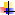 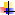 CEO to Average Worker Compensation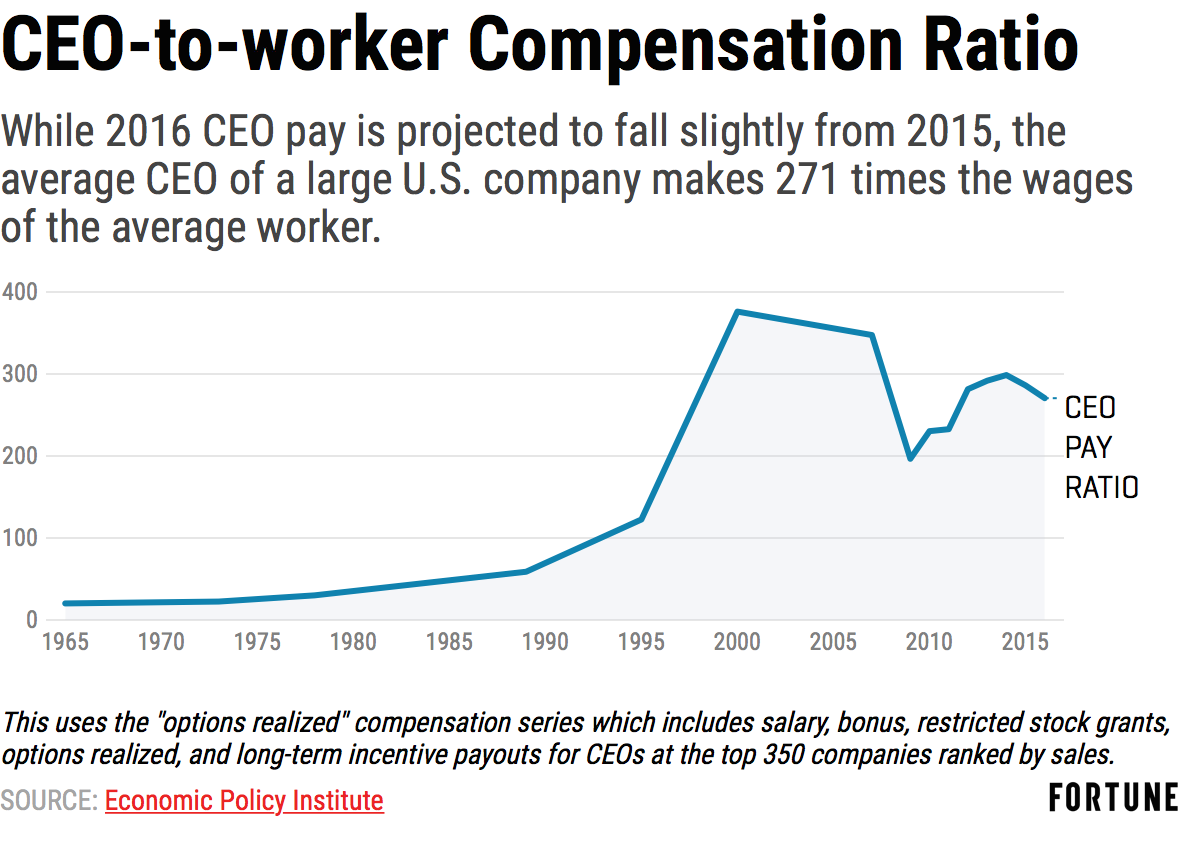 What is the difference between an equitable distribution of income in a nation and anequal distribution of income?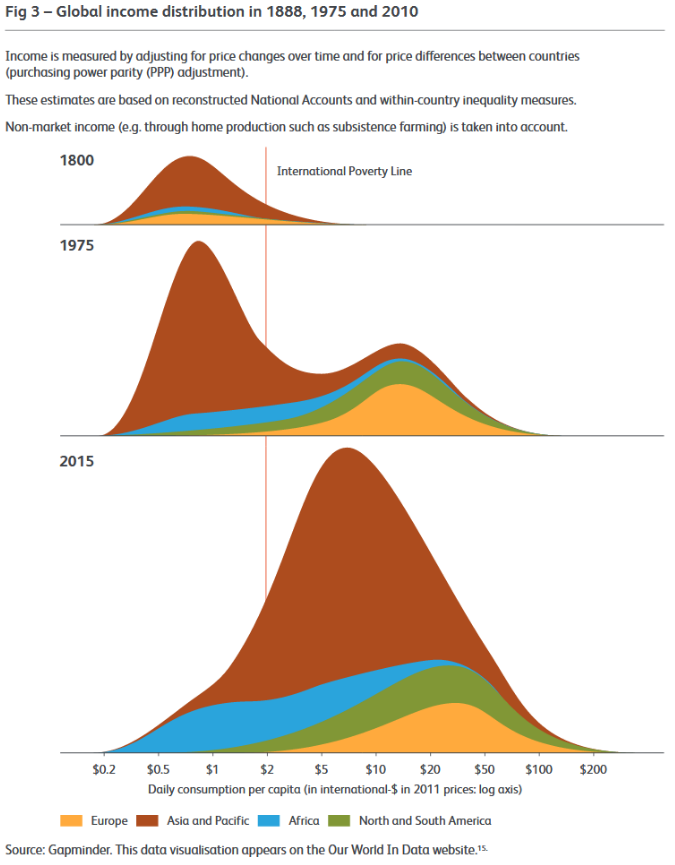 What do you understand by the term ‘income inequality’?How do we measure income inequality?Imagine that the income distribution of the U.K. is represented by a parade of its whole population marching past an observer of average height. The whole parade takes one hour to pass and the income of each person is represented by their height. The parade starts with the smallest people (i.e. those with the lowest incomes) and at the end are giants (i.e. those with the highest incomes)Using employment earnings data from the U.K. can you estimate the following values?The proportion of the workforce living on ‘mean wage’ or lessThe proportion of the workforce earning twice the ‘mean wage’.Income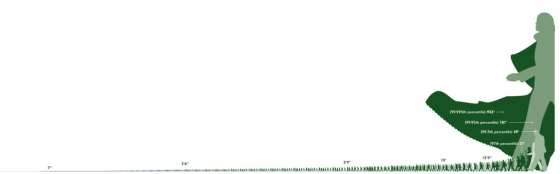 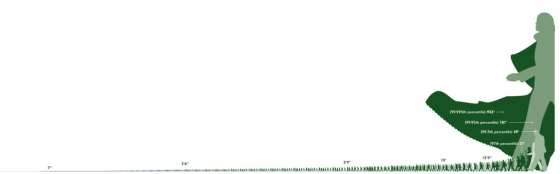 Time (minutes)What do you notice about the parade of dwarves and what issues does it raise?In today’s lesson we will be focusing on the Lorenz Curve.Sketch onto the diagram the Lorenz Curve for a nation with an equal distribution of income and one for a nation with unequal distribution of income.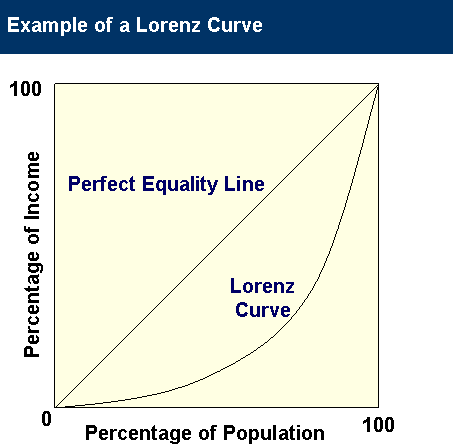 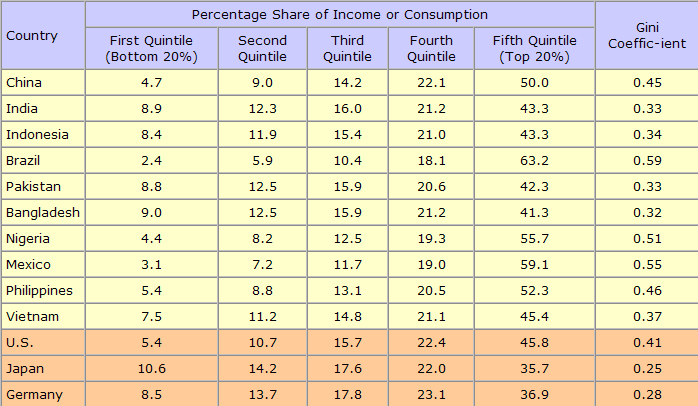 Using the data from the previous page, plot two Lorenz Curves below. (Plot them on the two graphs provided)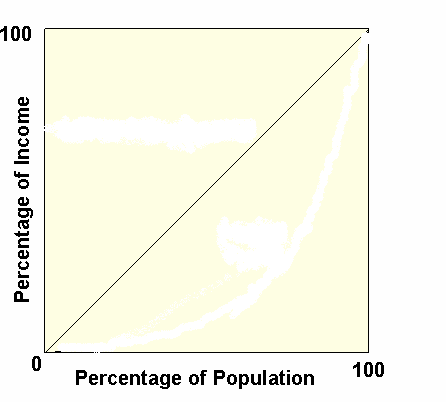 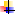 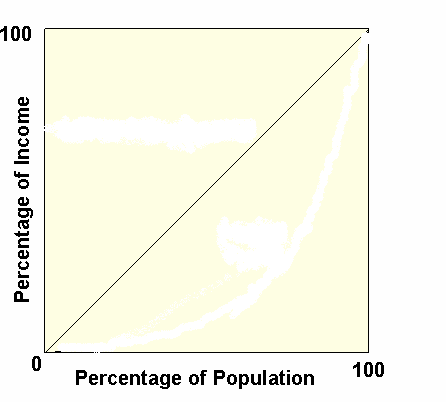 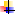 What do you notice ?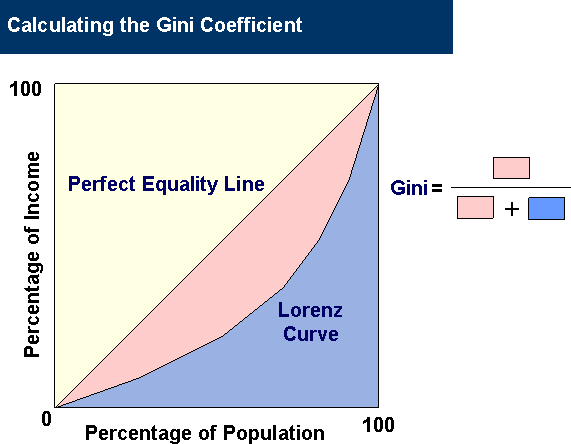 Using the diagram above, explain what is meant by the Gini Coefficient.What does a high and low Gini Coefficient indicate?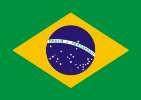 What are the arguments in favour of income inequality?Efficiency Economic Growth Brain DrainWhat are the arguments against income inequality?EquityEconomic Cycle (Boom/Recession) Social ProblemsUse the pictures below to explain the difference between absolute and relative poverty.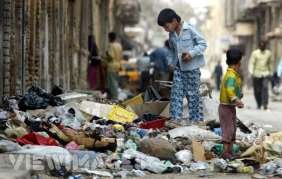 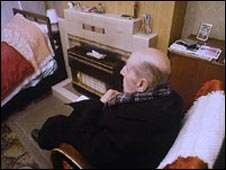 How do we measure absolute and relative poverty?Absolute poverty In the table below identify some of the causes of poverty in a society.Can you identify some of the consequences of poverty? (cause and effect)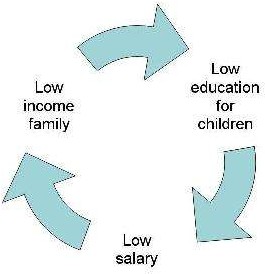 We will be looking at the following issues in the next two lessons.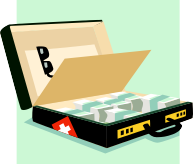 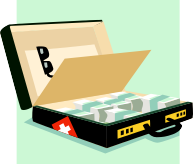 What is a tax?Can you think of as many different types of tax as possible?Give examples of different taxes in the table below.The taxes above can be divided into two main categories. These are direct taxes andindirect taxes.DIRECT TAX       INDIRECT TAXSome taxes would be regarded as progressive, some are regressive and some are  proportional. In the table below see if you can define these three terms.On the diagram below illustrate the relationship between the level of income and the proportion of income that is paid in tax for a progressive, regressive and proportional tax.Proportion of income paid in taxLevel of incomeDefine what is meant by the average and marginal rate of tax7)On the diagram below illustrate how a typical (simplified) income tax system operates in terms of personal allowances and marginal/average rates of taxation.– Sketch the above tax system onto the diagram below.Marginal/ average tax rateLevel of income– Calculate the i) total amount of tax paid and ii) the average tax rate for the following individuals.Individual X earns 100,000 US$Individual Y earns 35,000 US$How can a progressive tax be used to redistribute Income from rich to poor?Personal allowanceMarginal tax rate	What other measures can be taken by the government to reduce income inequality and promote equity in the following areas?Health	__________________________________________________________________Education________________________________________________________________Transport________________________________________________________________Pension___________________________________________________________________What do you understand by the term ‘transfer payment’?We now need to think of the reasons why governments impose taxes on their citizens.Measures to promote equity might require the government to increase taxes such as income tax. We should consider the impact this might have on the economy.If there is an increase in personal income tax. the New Classical view is that it will act as a disincentive to work..This view is supported by an American Economist called Laffer. He claimed that high rates of income tax would lead to less revenue for the government because of theirimpact upon worker’s incentive to work.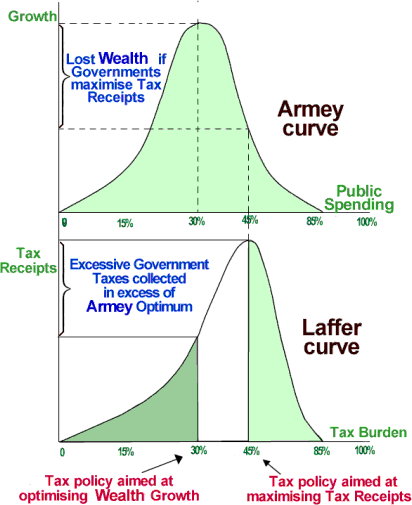 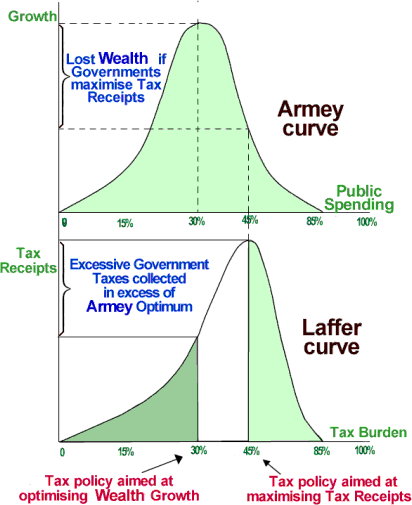 Tax YieldTax RateCan you explain what is happening at each point on the diagram?Draw Laffer Curves from a free-market and socialist perspective.Tax YieldTax Rate	Tax RateHowever there is an alternative view that if you use income and corporation tax to redistribute income there could be an improvement in the economy.Illustrate below how there might be an increase in aggregate demandPrice LevelReal G.D.P.Why might this occur? (Use the term MPC)Illustrate and explain how an increase in income tax or corporation tax might also lead to an improvement in the supply-side of the economy.Price Level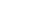 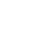 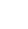 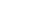 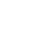 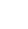 The Labour Market/Innate AbilityImperfect CompetitionEducationGender, Race and CultureWealthCause of Poverty:Explanation: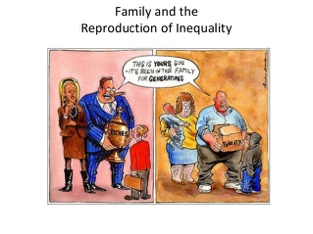 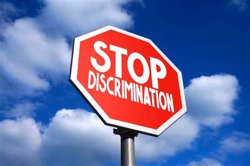 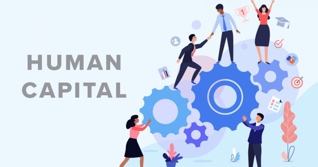 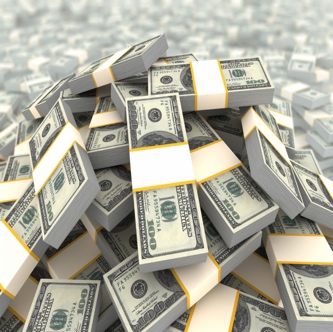 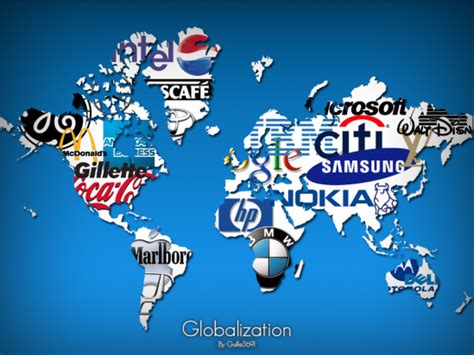 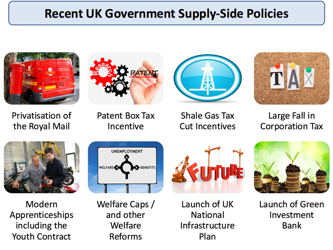 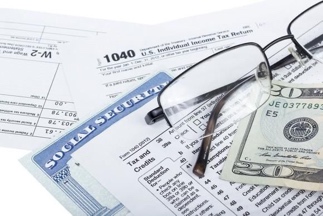 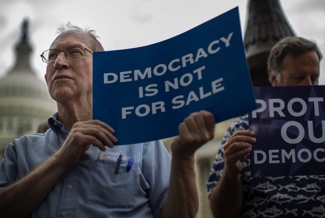 Type of TaxDefinition   Progressive   Regressive   ProportionalTerm	Definition	EquationAverage tax rateMarginal tax rateIncome ($US)Tax rate (%)0-9,000 (allowance)09,001 – 40,0001240,000 – 86,0002286,000-164,00024164,000-209,00032209,000-523,00035523,000+37